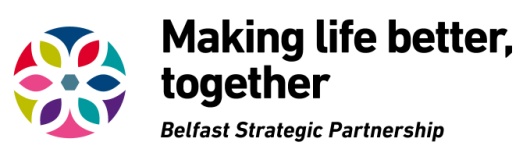 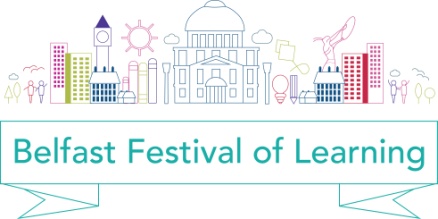 2017 Belfast Festival of Learning Event Submission Form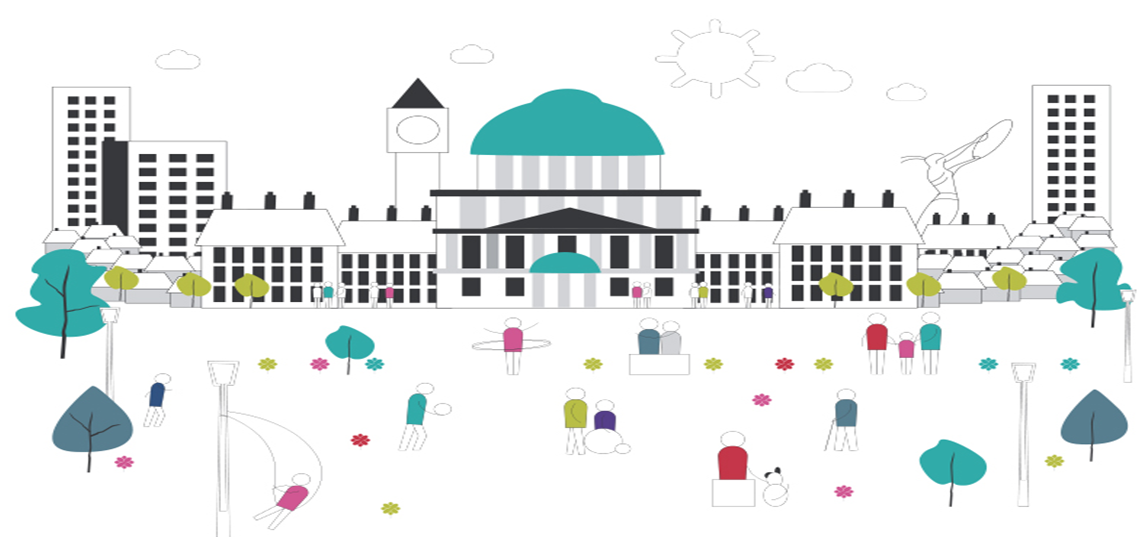 Please complete and return by 5.00pm on Friday 21 October 2016. For more information on Belfast Strategic Partnership and the Lifelong Learning Thematic group, please visit our website: www.makinglifebettertogether.comYour details	Your details	Name:Organisation (if applicable):Address:(including postcode)Telephone number:Email address:Website address:What type of organisation/group are you? (select one)What type of organisation/group are you? (select one)Social EnterpriseUnregistered charity, club, society, association, community based group or organisationOrganisation recognised by HRM Revenue & Customs as charitable for tax purposesCharity registered with Charity Commission NICharity registered in England, Wales or ScotlandEducational establishmentStatutory organisationOther (please state)Social EnterpriseUnregistered charity, club, society, association, community based group or organisationOrganisation recognised by HRM Revenue & Customs as charitable for tax purposesCharity registered with Charity Commission NICharity registered in England, Wales or ScotlandEducational establishmentStatutory organisationOther (please state)Event detailsEvent detailsEvent detailsEvent detailsEvent title:Event date/s (dd/mm/yyyy):Start Time:End Time:Location/venue for your event:Location/venue for your event:Location/venue for your event:Location/venue for your event:Event description (max 100 words):These details will be used for the Festival Events Guide, (please include details of contact person, tel number, email address, if different from details above).Event description (max 100 words):These details will be used for the Festival Events Guide, (please include details of contact person, tel number, email address, if different from details above).Event description (max 100 words):These details will be used for the Festival Events Guide, (please include details of contact person, tel number, email address, if different from details above).Event description (max 100 words):These details will be used for the Festival Events Guide, (please include details of contact person, tel number, email address, if different from details above).Are you targeting any particular group or age range? If so, please give details:Are you targeting any particular group or age range? If so, please give details:Are you targeting any particular group or age range? If so, please give details:Are you targeting any particular group or age range? If so, please give details:How will learners benefit from your event?How will learners benefit from your event?How will learners benefit from your event?How will learners benefit from your event?How many learners will benefit from your event?How many learners will benefit from your event?How many learners will benefit from your event?How many learners will benefit from your event?Do you require financial support?If yes, please complete details below (max £500)Do you require financial support?If yes, please complete details below (max £500)Are you applying for funding under (select one)Are you applying for funding under (select one)Lifelong LearningFamily FriendlyLifelong LearningFamily FriendlyList each item you require financial support forBreakdown of costsTotal applied for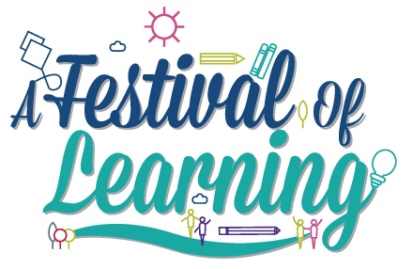 Please return completed forms to:Dolores Atkinson, Project Development Outreach Officer atdolores.atkinson@bhdu.org